Конспект развлечения в младшей группе "Путешествие в зимнюю сказку"

Описание материала:
Развлечение предназначено для детей II младшей группы по теме недели «Зима. Природа зимой».  Роль Зайчика может сыграть ребенок старшей группы, роль Маши  сама воспитатель.
Программное содержание:
1.Закрепить знания о зимнем времени года, играх и забавах.
2.Развивать у детей двигательные качества и умения. Учить координировать свои движения.
3.Учить слышать музыку и выполнять движения под музыку, развивать чувство ритма.
4.Закреплять навыки    самомассажа.
5.Развивать у детей способности к фантазии и импровизации. Развивать  умения выражать свои эмоции в мимике и пантомиме. 
6.Вызвать положительные эмоции, создать радостное настроение от встречи со сказочными героями.

Методические приемы:
1. Игровой прием «Вхождение в картину  «Зимняя сказка».
2. Игра – массаж «Одеваемся теплее».
3. Физкультминутка: "Прогулка в зимнем лесу».
4. Сюрпризный момент «Встреча с Зайчиком».
5. Решение проблемной ситуации – Зайчик замерз.
6. Песня – танец «Зайка серенький сидит».
7. Проблемная ситуация «Пропал снеговик».
8. Имитационная игра «Лепим снеговика».
9. Игра «Снежки».
10. Игра «Замри».
11. Игровой прием «Возвращение в группу».

Материал:Зимняя картина, костюм Маши, Зайчика, плоский макет снеговика, макеты деревьев, ёлка, снежинки для оформления зала, синтепон, следы зайца, снежки, музыкальный центр, музыка «Зимний лес», песня «Зайка серенький сидит».

Ход развлечения:
(В группу входит Маша здоровается с детьми, рассматривает группу, замечает зимнюю картину, где на голубом фоне изображены ель, липа, тучка, снежинки.
Маша: Здравствуйте, ребята. Какая у вас красивая группа. Какие игрушки у вас интересные. Какая красивая картина  висит. Что эта за картина?  (Ответы детей). Эта картина настоящая зимняя сказка. Всё   я отправляюсь  туда, вы со мной? Ой, а там наверно холодно, чтобы отправиться в зимнюю сказку нам нужно одеться.
Игра – массаж «Одеваемся теплее» 
Купили нам варежки (гладят руки по очереди)И конечно валенки (гладят обе ноги одновременно)
Шубу теплую оденем (поглаживают тело)
Шапку – потеплее (поглаживают голову)
И пойдём все вместе
Мы гулять скорее
За мной
Мы шагаем по сугробам (дети идут друг за другом высоко поднимая ноги в музыкальный зал)
По сугробам крутолобым
Поднимай повыше ногу,
Проложи другим дорогу.
(включается музыка «Зимний лес»)
Мы пришли в зимний лес. (ходьба по залу) 
Сколько здесь вокруг чудес! (разводят руками) 
Справа липа в шубке стоит (руку разводят в указанную сторону и смотрят) 
Слева елка на нас глядит (отводят руку и прослеживают взглядом) 
Снежинки в небе кружатся, (движение "фонарики" и смотрят вверх) 
На землю красиво ложатся. (кружась приседают) 
Вот и зайка проскакал, 
От лисы он убежал. (прыжки) 
Это серый волк рыщет, (руки на пояс) 
Он себе добычу ищет! (наклоны в стороны)
Все мы спрячемся сейчас, (приседают прячась)
Не найдет тогда он нас!
Лишь медведь в берлоге спит, (имитируют сон)
Так всю зиму и проспит.
Пролетают снегири, (имитируют полет птиц)
Как красивы они!
В лесу красота и покой, (разводят руками в стороны)
А нам надо идти лесною тропой.
(Маша замечает следы)
Маша: Ой, чьи это следы? Кто же здесь ходил? Я очень хочу узнать, чьи они. Давайте пойдём по этим следам и узнаем чьи они. 
(Маша и дети идут по следам и встречают Зайчика (ребенок), который дрожит от холода.
На снегу следы остались,
Но внезапно оборвались.
Может птица тут сидела
И куда-то улетела?
Это заяц прыгнул ловко,
У него на то сноровка,
Перепутал все следы,
Чтобы не было беды,
И сидит в лесу густом
В ямке под большим кустом.
Белый снег и белый мех
Прячут зайца лучше всех.
Зайчик: 
Я зайчик – побегайчик
Живу в лесу густом.
Устал, замерз от холода
И прячусь под кустом.
Маша: Наш зайчик замерз. Что же теперь делать? (ответы детей). А,  я придумала. Давайте с ним потанцуем. Я всегда танцую, когда мне холодно.
Песня – танец «Зайка серенький сидит». 
Маша: Зайчик, ты согрелся? 
Зайчик: Да. Только мне очень грустно, потому что в прошлом году у меня был друг Снеговик. Мы с ним очень весело проводили время – играли в разные игры, пели песни. А в этом году его нет. 
Маша: А где он? Ребята, если он был в прошлом году, то куда он подевался? (пришла весна и он растаял). Как нам теперь помочь зайчику? (слепить снеговика из снега).
Имитационная игра «Лепим снеговика».
Маша: Какой у нас снеговик получился! Просто загляденье! А давайте мы его оживим. Вместе произнесём волшебные слова «1, 2, 3, Снеговик, оживи! (На центральной стене появляется макет снеговика). Вот так чудеса, действительно это сказочный лес.
Маша: А вот и твой друг – Снеговик. Давайте с ним поиграем. А как можно поиграть зимой? (ответы  детей). Мне Снеговик по секрету сказал, что он любит играть в снежки. (Маша рассыпает снежки).
Игра «Снежки».
(Маша и дети играют в снежки со Снеговиком).
Игра «Замри».
Мы топаем ногами,
Мы хлопаем руками,
Качаем головой,
Мы руки поднимаем,
Потом их опускаем,
Мы руки подаём
И бегаем кругом.
Раз, два, три, снежные комочки замри!
Маша: Мне очень понравилось в сказочном лесу, но мне очень захотелось обратно, в детский сад. А вам, ребята? (Маша и дети возвращаются в садик. В группе Маша обращает внимание на зимнюю картину, на котором уже помощник воспитателя прикрепил  снеговика и зайчика ).
Маша: Посмотрите снеговик и зайчик на нас до сих пор смотрят, давайте помашем им. Ребята, мне стало жарко, давайте разденемся. (Имитационно снимают одежду). Друзья, а в какие игры вы играете в группе? А можно мне с вами поиграть? (Маша и дети играют в группе.)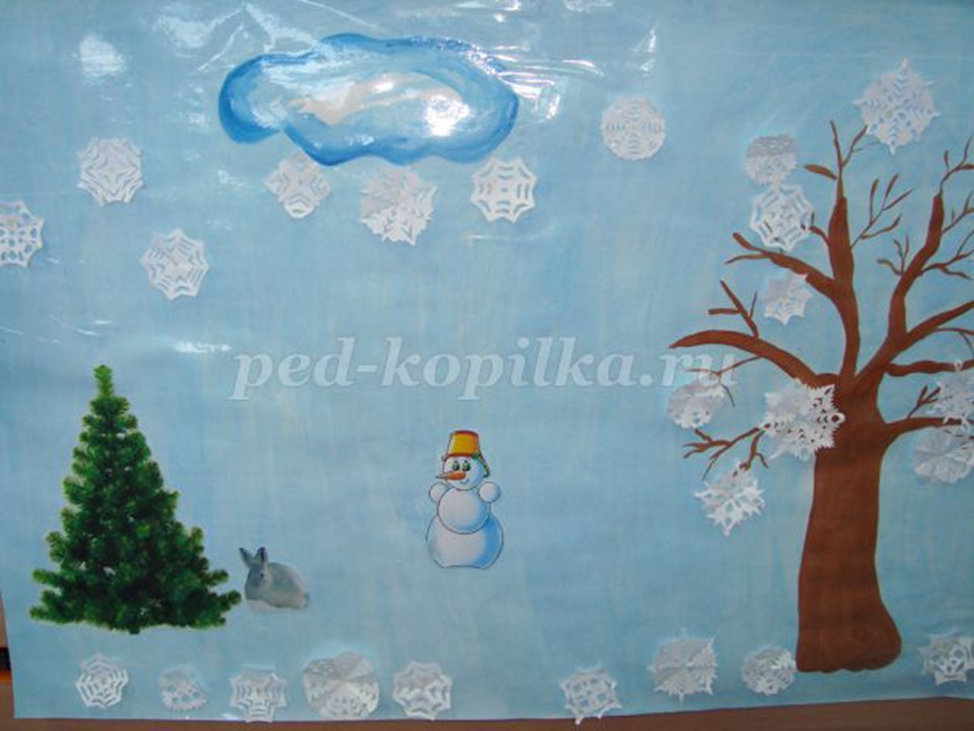 